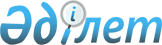 О снятии ограничительных мероприятийРешение акима Каршигалинского сельского округа Каркаралинского района Карагандинской области от 13 февраля 2019 года № 01. Зарегистрировано Департаментом юстиции Карагандинской области 20 февраля 2019 года № 5197
      В соответствии с Законами Республики Казахстан от 23 января 2001 года "О местном государственном управлении и самоуправлении в Республике Казахстан", от 10 июля 2002 года "О ветеринарии", аким Каршигалинского селького округа РЕШИЛ:
      1. В связи с проведением комплекса ветеринарно-санитарных мероприятий по ликвидации бруцеллеза среди крупного рогатого скота снять ограничительные мероприятия, установленные на территории улиц Тельмана, Гагарина села Коктас и в населенном пункте "Жана жол" Каршигалинского сельского округа.
      2. Признать утратившим силу решение акима Каршигалинского сельского округа Каркаралинского района от 10 июля 2018 года № 01 "Об установлении ограничительных мероприятий на территории улиц Тельмана, Гагарина села Коктас и населенном пункте "Жана жол" Каршигалинского сельского округа" (зарегистрировано в Реестре государственной регистрации нормативных правовых актов за № 4874, опубликовано в газете "Қарқаралы" от 21 июля 2018 года № 29 (11673), в Эталонном контрольном банке нормативных правовых актов Республики Казахстан в электронном виде от 19 июля 2019 года).
      3. Контроль за исполнением настоящего решения оставляю за собой.
      4. Настоящее решения вводится в действие со дня его первого официального опубликования.
      "СОГЛАСОВАНО"
      13 февраля 2019 года
					© 2012. РГП на ПХВ «Институт законодательства и правовой информации Республики Казахстан» Министерства юстиции Республики Казахстан
				
      Аким Каршигалинского сельского округа

Н.Ж. Искаков

      Руководитель государственного учреждения

      "Каркаралинская районная территориальная

      инспекция комитета ветеринарного контроля

      и надзора Министерства сельского хозяйства

      Республики Казахстан"

Т.Ж. Копжасаров
